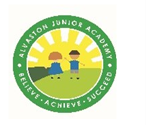 Week Beginning 1st June 2020Year 3 Home Learning Overview

Purple MashMaths, computing and topic tasks have been set as ‘To dos’
Maths: Focus –  Time: Time Problems
Computing: Focus – Coding: 2Code – Haunted Scene TIP: Use the videos and hint section if you get stuck! Topic:  Focus – Forces and Magnets – magnetic or not magnetic?Extension: Focus – Grammar & Punctuation: Consonant/Vowel Spellings: Y3 Aut 1 Wk 5Daily Times Tables: Don’t forget your Times Tables Rock Star work as well!Please remember to try your best and have a go at the activities. Please don’t feel pressured or anxious about completing all tasks as we are well aware that home-life does not look the same in every house.Class DojoWell BeingThe well being task for this week, is to choose at least one of the activities from the Joy of Moving Festival. Take photos and post on Social media, using the following hashtag: @JoyofMovingUK @EFLTrust @DCCTSuperSchool #JOMHomeFestivalr . Or send them in to us. These will be shared with Derby County Community Trust, so may be uploaded on their Social Media.  https://www.joyofmovingresourcehub.co.uk/games-and-activitiesThe Creative Task is: Make a catcher for the Catcher task, from the Joy of Moving activities.HOW TO PLAY: to make the catcher using a used, clean plastic bottle, ask an adult to cut the bottle in half or closer to the top if a large bottle. This should leave you with the neck of the bottle as an ideal handle or place to hold and the cut edge as the top of the catcher. Tape over any sharp or jagged cut edges to keep safe. Then tie, or fix string to the neck of the bottle at the bottom of the catcher and fix the ball, bottle cap or tinfoil ball to the other end. The length of the string can be as long or as short as you wish, start off with about 30 - 40cm. Alternatively to using a bottle, you could use an old yogurt pot or a plastic cup to be the catcher. Attach the ball in the same way. Play by swinging the catcher to move the ball and then catch the ball inside it.ReadingChallenge: 